หมายเหตุ ปสก. = ประสบการณ์ นก. = หน่วยกิต   สป. = สัปดาห์ รับรองตามนี้()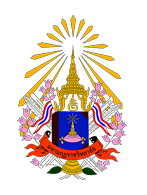 แบบเสนอแต่งตั้งเป็นอาจารย์พิเศษจากบุคคลภายนอก มหาวิทยาลัยมหามกุฏราชวิทยาลัยสาขาวิชา   ภาควิชา   สังกัด  ภาคปกติ                         ภาคนอกเวลาทำการ      แบบเสนอแต่งตั้งเป็นอาจารย์พิเศษจากบุคคลภายนอก มหาวิทยาลัยมหามกุฏราชวิทยาลัยสาขาวิชา   ภาควิชา   สังกัด  ภาคปกติ                         ภาคนอกเวลาทำการ      แบบเสนอแต่งตั้งเป็นอาจารย์พิเศษจากบุคคลภายนอก มหาวิทยาลัยมหามกุฏราชวิทยาลัยสาขาวิชา   ภาควิชา   สังกัด  ภาคปกติ                         ภาคนอกเวลาทำการ      แบบเสนอแต่งตั้งเป็นอาจารย์พิเศษจากบุคคลภายนอก มหาวิทยาลัยมหามกุฏราชวิทยาลัยสาขาวิชา   ภาควิชา   สังกัด  ภาคปกติ                         ภาคนอกเวลาทำการ      แบบเสนอแต่งตั้งเป็นอาจารย์พิเศษจากบุคคลภายนอก มหาวิทยาลัยมหามกุฏราชวิทยาลัยสาขาวิชา   ภาควิชา   สังกัด  ภาคปกติ                         ภาคนอกเวลาทำการ      แบบเสนอแต่งตั้งเป็นอาจารย์พิเศษจากบุคคลภายนอก มหาวิทยาลัยมหามกุฏราชวิทยาลัยสาขาวิชา   ภาควิชา   สังกัด  ภาคปกติ                         ภาคนอกเวลาทำการ      แบบเสนอแต่งตั้งเป็นอาจารย์พิเศษจากบุคคลภายนอก มหาวิทยาลัยมหามกุฏราชวิทยาลัยสาขาวิชา   ภาควิชา   สังกัด  ภาคปกติ                         ภาคนอกเวลาทำการ      แบบเสนอแต่งตั้งเป็นอาจารย์พิเศษจากบุคคลภายนอก มหาวิทยาลัยมหามกุฏราชวิทยาลัยสาขาวิชา   ภาควิชา   สังกัด  ภาคปกติ                         ภาคนอกเวลาทำการ      แบบเสนอแต่งตั้งเป็นอาจารย์พิเศษจากบุคคลภายนอก มหาวิทยาลัยมหามกุฏราชวิทยาลัยสาขาวิชา   ภาควิชา   สังกัด  ภาคปกติ                         ภาคนอกเวลาทำการ      แบบเสนอแต่งตั้งเป็นอาจารย์พิเศษจากบุคคลภายนอก มหาวิทยาลัยมหามกุฏราชวิทยาลัยสาขาวิชา   ภาควิชา   สังกัด  ภาคปกติ                         ภาคนอกเวลาทำการ      ที่ชื่อ/ฉายา/นามสกุลคุณวุฒิชื่อ/ฉายา/นามสกุลคุณวุฒิรายวิชาคุณสมบัติคุณสมบัติคุณสมบัติคุณสมบัติหลักเกณฑ์หลักเกณฑ์หลักเกณฑ์ผลการพิจารณาของ คกก.พิจารณาอ.พิเศษฯที่ชื่อ/ฉายา/นามสกุลคุณวุฒิชื่อ/ฉายา/นามสกุลคุณวุฒิรายวิชาปริญญาโทหรือเทียบเท่าปริญญาเอกหรือเทียบเท่างานวิจัยตีพิมพ์เผยแพร่ ในรอบ ๕ ปีเชี่ยวชาญพิเศษ+พระพุทธศาสนา/บริหารกิจการคณะสงฆ์๒ วิชา/เทอม+
ไม่เกิน ๑๘ นก./สป.ไม่น้อยกว่า ๑ นก.เคยแต่งตั้งแล้วผลการพิจารณาของ คกก.พิจารณาอ.พิเศษฯ๑พระครูอรุณสุตาลังการ, รศ.ดร.Ph.D. (Sociology)M.A. (Sociology)  พธ.บ. (สังคมวิทยา)พระครูอรุณสุตาลังการ, รศ.ดร.Ph.D. (Sociology)M.A. (Sociology)  พธ.บ. (สังคมวิทยา)- GS46309 พุทธสังคมวิทยา